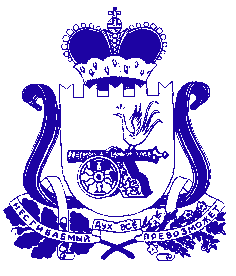 АДМИНИСТРАЦИЯ МУНИЦИПАЛЬНОГО ОБРАЗОВАНИЯ «САФОНОВСКИЙ РАЙОН» СМОЛЕНСКОЙ ОБЛАСТИРАСПОРЯЖЕНИЕот 29.04.2022 № 217-рРуководствуясь статьёй 264.2 Бюджетного кодекса Российской Федерации, статьей 8 Положения о бюджетном процессе в муниципальном образовании «Сафоновский район» Смоленской области, утвержденного решением Сафоновского районного Совета депутатов от 26.09.2012 № 35/5, Уставом муниципального образования «Сафоновский район» Смоленской области,1. Утвердить отчёт об исполнении бюджета муниципального образования «Сафоновский район» Смоленской области за 1 квартал 2022 года по доходам в сумме 268 233,9 тыс. рублей, по расходам в сумме 232 003,7 тыс. рублей,                          с превышением доходов над расходами (профицитом бюджета) в сумме                       36 230,2 тыс. рублей.2. Утвердить:1) доходы бюджета муниципального образования «Сафоновский район» Смоленской области за 1 квартал 2022 года согласно приложению № 1;2) расходы бюджета муниципального образования «Сафоновский район» Смоленской области за 1 квартал 2022 года согласно приложению № 2;3) источники финансирования дефицита бюджета муниципального образования «Сафоновский район» Смоленской области за 1 квартал 2022 года согласно приложению № 3.3. Опубликовать настоящее распоряжение на официальном сайте Администрации муниципального образования «Сафоновский район» Смоленской области в информационно-телекоммуникационной сети Интернет.4. Контроль за исполнением настоящего распоряжения оставляю за собой.Глава муниципального образования«Сафоновский район» Смоленской области					А.И.ЛапиковОб утверждении отчёта об исполнении бюджета муниципального образования «Сафоновский район» Смоленской области за 1 квартал 2022 года